VELKOMMEN TILGRILLFEST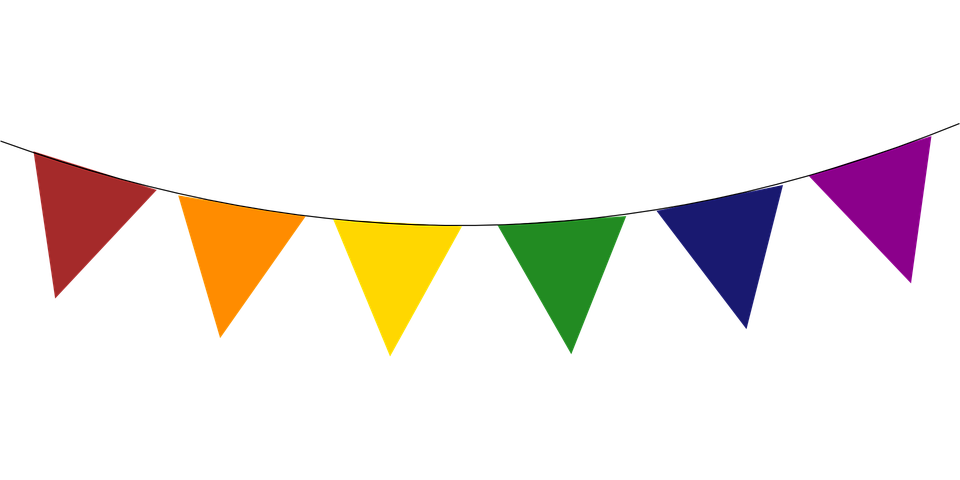 Onsdag 8.juni, kl.16.00.Vi stiller med varme griller, dere tar med det dere ønsker å grille og drikke. Håper det passer, ta gjerne med søsken. vi gleder oss!Hilsen SU v Maren (90883741) og Birte (41512826)Vi må ha et lite værforbehold, og ved dårlig vær utsettes festen til onsdag 15.juni. Dersom det er tvil om været, vil avgjørelsen bli tatt tirsdag 7. juni kl 16.